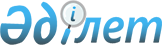 О внесении изменений в решение Тюлькубасского районного маслихата от 21 декабря 2018 года № 34/1-06 "О районном бюджете на 2019-2021 годы"
					
			С истёкшим сроком
			
			
		
					Решение Тюлькубасского районного маслихата Туркестанской области от 26 сентября 2019 года № 44/2-06. Зарегистрировано Департаментом юстиции Туркестанской области 11 октября 2019 года № 5212. Прекращено действие в связи с истечением срока
      В соответствии с пунктом 5 статьи 109 Бюджетного кодекса Республики Казахстан от 4 декабря 2008 года, подпунктом 1) пункта 1 статьи 6 Закона Республики Казахстан от 23 января 2001 года "О местном государственном управлении и самоуправлении в Республике Казахстан" и решением Туркестанского областного маслихата от 13 сентября 2019 года № 42/430-VІ "О внесении изменений в решение Туркестанского областного маслихата от 12 декабря 2018 года № 33/347-VI "Об областном бюджете на 2019-2021 годы", зарегистрировано в Реестре государственной регистрации нормативных правовых актов за № 5181, Тюлькубасский районный маслихат РЕШИЛ:
      1. Внести в решение Тюлькубасского районного маслихата от 21 декабря 2018 года № 34/1-06 "О районном бюджете на 2019-2021 годы" (зарегистрировано в Реестре государственной регистрации нормативных правовых актов за № 4848, опубликовано 28 декабря 2018 года в газете "Шамшырак" и в эталонном контрольном банке нормативных правовых актов Республики Казахстан в электронном виде 14 января 2019 года) следующие изменения:
      пункт 1 изложить в следующей редакции:
      "1. Утвердить районный бюджет Тюлькубасского района на 2019-2021 годы, согласно приложениям 1, 2 и 3 соответственно, в том числе на 2019 год в следующих объемах:
      1) доходы – 24348957 тысяч тенге:
      налоговые поступления –2526380 тысяч тенге;
      неналоговые поступления – 13641 тысяч тенге;
      поступления от продажи основного капитала – 20087 тысяч тенге;
      поступления трансфертов – 21788849 тысяч тенге;
      2) затраты – 24394507 тысяч тенге;
      3) чистое бюджетное кредитование – -17223 тысяч тенге:
      бюджетные кредиты – 7575 тысяч тенге;
      погашение бюджетных кредитов – 24798 тысяч тенге;
      4) сальдо по операциям с финансовыми активами – 0:
      приобретение финансовых активов – 0;
      поступления от продажи финансовых активов государства – 0;
      5) дефицит (профицит) бюджета – -28327 тысяч тенге;
      6) финансирование дефицита (использование профицита) бюджета– 28327 тысяч тенге:
      поступление займов – 7575 тысяч тенге;
      погашение займов – 24798 тысяч тенге;
      используемые остатки бюджетных средств – 45550 тысяч тенге.".
      2. Приложения 1 к указанному решению изложить в новой редакции согласно приложениям 1 к настоящему решению.
      3. Государственному учреждению "Аппарат Тюлькубасского районного маслихата" в порядке, установленном законодательными актами Республики Казахстан обеспечить:
      1) государственную регистрацию настоящего решения в Республиканском государственном учреждении "Департамент юстиции Туркестанской области Министерства юстиции Республики Казахстан";
      2) размещение настоящего решения на интернет-ресурсе Тюлькубасского районного маслихата после его официального опубликования.
      4. Настоящее решение вводится в действие с 1 января 2019 года. Тюлькубасский районный бюджет на 2019 год
					© 2012. РГП на ПХВ «Институт законодательства и правовой информации Республики Казахстан» Министерства юстиции Республики Казахстан
				
      Председатель сессии

      районного маслихата

Е. Оспанов

      Секретарь районного маслихата

С. Сейсенбаев
Приложение 1
к решению Тюлькубасского
районного маслихата
от 26 сентября 2019 года
№ 44/2-06Приложение 1
к решению Тюлькубасского
районного маслихата
от 21 декабря 2018 года
№ 34/1-06
Категория
Класс
Подкласс
Подкласс
Наименование
Сумма, тысяч тенге
1
1
1
1
2
3
1. Доходы
24 348 957
1
Налоговые поступления
2 526 380
01
Подоходный налог
368 570
2
2
Индивидуальный подоходный налог
368 570
03
Социальный налог
406 459
1
1
Социальный налог
406 459
04
Hалоги на собственность
1 600 011
1
1
Hалоги на имущество
1 595 511
3
3
Земельный налог
0
5
5
Единый земельный налог
4 500
05
Внутренние налоги на товары, работы и услуги
135 024
2
2
Акцизы
105 377
3
3
Поступления за использование природных и других ресурсов
6 931
4
4
Сборы за ведение предпринимательской и профессиональной деятельности
22 347
5
5
Налог на игорный бизнес
369
07
Прочие налоги
566
1
1
Прочие налоги
566
08
Обязательные платежи, взимаемые за совершение юридически значимых действий и (или) выдачу документов уполномоченными на то государственными органами или должностными лицами
15 750
1
1
Государственная пошлина
15 750
2
Неналоговые поступления
13 641
01
Доходы от государственной собственности
9 032
3
3
Дивиденды на государственные пакеты акций, находящиеся в государственной собственности
602
5
5
Доходы от аренды имущества, находящегося в государственной собственности 
8 414
9
9
Прочие доходы от государственной собственности
16
06
Прочие неналоговые поступления
4 609
1
1
Прочие неналоговые поступления
4 609
3
Поступления от продажи основного капитала
20 087
01
Продажа государственного имущества, закрепленного за государственными учреждениями
5 087
1
1
Продажа государственного имущества, закрепленного за государственными учреждениями
5 087
03
Продажа земли и нематериальных активов
15 000
1
1
Продажа земли
15 000
4
Поступления трансфертов 
21 788 849
02
Трансферты из вышестоящих органов государственного управления
21 788 849
2
2
Трансферты из областного бюджета
21 788 849
Функциональная группа Наименование
Функциональная группа Наименование
Функциональная группа Наименование
Функциональная группа Наименование
Функциональная группа Наименование
Сумма, тысяч тенге
Функциональная подпрограмма
Функциональная подпрограмма
Функциональная подпрограмма
Функциональная подпрограмма
Сумма, тысяч тенге
Администратор бюджетных программ
Администратор бюджетных программ
Администратор бюджетных программ
Сумма, тысяч тенге
Программа
Программа
Сумма, тысяч тенге
1
1
1
1
2
3
2. Затраты
24 394 507
01
Государственные услуги общего характера
386 967
1
Представительные, исполнительные и другие органы, выполняющие общие функции государственного управления
216 738
112
Аппарат маслихата района (города областного значения)
30 849
001
Услуги по обеспечению деятельности маслихата района (города областного значения)
28 889
003
Капитальные расходы государственного органа 
1 960
122
Аппарат акима района (города областного значения)
185 889
001
Услуги по обеспечению деятельности акима района (города областного значения)
179 637
003
Капитальные расходы государственного органа 
6 252
2
Финансовая деятельность
2 542
459
Отдел экономики и финансов района (города областного значения)
2 542
003
Проведение оценки имущества в целях налогообложения
2 542
9
Прочие государственные услуги общего характера
167 687
458
Отдел жилищно-коммунального хозяйства, пассажирского транспорта и автомобильных дорог района (города областного значения)
96 535
001
Услуги по реализации государственной политики на местном уровне в области жилищно-коммунального хозяйства, пассажирского транспорта и автомобильных дорог 
63 704
013
Капитальные расходы государственного органа 
200
113
Целевые текущие трансферты из местных бюджетов
32 631
459
Отдел экономики и финансов района (города областного значения)
62 193
001
Услуги по реализации государственной политики в области формирования и развития экономической политики, государственного планирования, исполнения бюджета и управления коммунальной собственностью района (города областного значения)
59 529
015
Капитальные расходы государственного органа
2 664
472
Отдел строительства, архитектуры и градостроительства района (города областного значения)
8 959
040
Развитие объектов государственных органов
8 959
02
Оборона
118 739
1
Военные нужды
21 305
122
Аппарат акима района (города областного значения)
21 305
005
Мероприятия в рамках исполнения всеобщей воинской обязанности
21 305
2
Организация работы по чрезвычайным ситуациям
97 434
122
Аппарат акима района (города областного значения)
97 434
006
Предупреждение и ликвидация чрезвычайных ситуаций масштаба района (города областного значения)
86 926
007
Мероприятия по профилактике и тушению степных пожаров районного (городского) масштаба, а также пожаров в населенных пунктах, в которых не созданы органы государственной противопожарной службы
10 508
03
Общественный порядок, безопасность, правовая, судебная, уголовно-исполнительная деятельность
73 383
9
Прочие услуги в области общественного порядка и безопасности
73 383
458
Отдел жилищно-коммунального хозяйства, пассажирского транспорта и автомобильных дорог района (города областного значения)
73 383
021
Обеспечение безопасности дорожного движения в населенных пунктах
73 383
04
Образование
11 640 120
1
Дошкольное воспитание и обучение
1 709 238
464
Отдел образования района (города областного значения)
1 703 038
040
Реализация государственного образовательного заказа в дошкольных организациях образования
1 703 038
472
Отдел строительства, архитектуры и градостроительства района (города областного значения)
6 200
037
Строительство и реконструкция объектов дошкольного воспитания и обучения
6 200
2
Начальное, основное среднее и общее среднее образование
9 493 924
464
Отдел образования района (города областного значения)
7 539 366
003
Общеобразовательное обучение
7 434 068
006
Дополнительное образование для детей
105 298
472
Отдел строительства, архитектуры и градостроительства района (города областного значения)
1 954 558
022
Строительство и реконструкция объектов начального, основного среднего и общего среднего образования
1 954 558
9
Прочие услуги в области образования
436 958
464
Отдел образования района (города областного значения)
436 958
001
Услуги по реализации государственной политики на местном уровне в области образования 
20 194
005
Приобретение и доставка учебников, учебно-методических комплексов для государственных учреждений образования района (города областного значения)
370 421
015
Ежемесячная выплата денежных средств опекунам (попечителям) на содержание ребенка-сироты (детей-сирот), и ребенка (детей), оставшегося без попечения родителей
26 553
022
Выплата единовременных денежных средств казахстанским гражданам, усыновившим (удочерившим) ребенка (детей)-сироту и ребенка (детей), оставшегося без попечения родителей
0
067
Капитальные расходы подведомственных государственных учреждений и организаций
19 790
06
Социальная помощь и социальное обеспечение
3 330 389
1
Социальное обеспечение
2 286 290
451
Отдел занятости и социальных программ района (города областного значения)
2 285 347
005
Государственная адресная социальная помощь
2 285 347
464
Отдел образования района (города областного значения)
943
030
Содержание ребенка (детей), переданного патронатным воспитателям
943
2
Социальная помощь
998 551
451
Отдел занятости и социальных программ района (города областного значения)
998 551
002
Программа занятости
598 369
004
Оказание социальной помощи на приобретение топлива специалистам здравоохранения, образования, социального обеспечения, культуры, спорта и ветеринарии в сельской местности в соответствии с законодательством Республики Казахстан
19 295
006
Оказание жилищной помощи
567
007
Социальная помощь отдельным категориям нуждающихся граждан по решениям местных представительных органов
73 466
010
Материальное обеспечение детей-инвалидов, воспитывающихся и обучающихся на дому
6 469
015
Территориальные центры социального обслуживания пенсионеров и инвалидов
98 616
017
Обеспечение нуждающихся инвалидов обязательными гигиеническими средствами и предоставление услуг специалистами жестового языка, индивидуальными помощниками в соответствии с индивидуальной программой реабилитации инвалида
138 138
023
Обслуживание центр занятости
63 631
9
Прочие услуги в области социальной помощи и социального обеспечения
45 548
451
Отдел занятости и социальных программ района (города областного значения)
45 548
001
Услуги по реализации государственной политики на местном уровне в области обеспечения занятости и реализации социальных программ для населения
42 025
011
Оплата услуг по зачислению, выплате и доставке пособий и других социальных выплат
847
021
Капитальные расходы государственного органа 
960
067
Капитальные расходы подведомственных государственных учреждений и организаций
1 716
07
Жилищно-коммунальное хозяйство
3 497 564
1
Жилищное хозяйство
2 793 353
472
Отдел строительства, архитектуры и градостроительства района (города областного значения)
2 793 353
003
Проектирование и (или) строительство, реконструкция жилья коммунального жилищного фонда
2 693 871
004
Проектирование, развитие и (или) обустройство инженерно-коммуникационной инфраструктуры
90 373
098
Приобретение жилья коммунального жилищного фонда
9 109
2
Коммунальное хозяйство
449 389
458
Отдел жилищно-коммунального хозяйства, пассажирского транспорта и автомобильных дорог района (города областного значения)
343 147
012
Функционирование системы водоснабжения и водоотведения
40 493
058
Развитие системы водоснабжения и водоотведения в сельских населенных пунктах
302 654
472
Отдел строительства, архитектуры и градостроительства района (города областного значения)
106 242
007
Развитие благоустройства городов и населенных пунктов
106 242
3
Благоустройство населенных пунктов
254 822
458
Отдел жилищно-коммунального хозяйства, пассажирского транспорта и автомобильных дорог района (города областного значения)
254 822
015
Освещение улиц населенных пунктов
34 165
016
Обеспечение санитарии населенных пунктов
22 891
018
Благоустройство и озеленение населенных пунктов
197 766
08
Культура, спорт, туризм и информационное пространство
1 029 360
1
Деятельность в области культуры
221 357
455
Отдел культуры и развития языков района (города областного значения)
209 745
003
Поддержка культурно-досуговой работы
209 745
472
Отдел строительства, архитектуры и градостроительства района (города областного значения)
11 612
011
Развитие объектов культуры
11 612
2
Спорт
391 838
465
Отдел физической культуры и спорта района (города областного значения)
388 376
001
Услуги по реализации государственной политики на местном уровне в сфере физической культуры и спорта
18 137
004
Капитальные расходы государственного органа 
172
005
Развитие массового спорта и национальных видов спорта 
349 644
006
Проведение спортивных соревнований на районном (города областного значения) уровне
6 227
007
Подготовка и участие членов сборных команд района (города областного значения) по различным видам спорта на областных спортивных соревнованиях
9 895
032
Капитальные расходы подведомственных государственных учреждений и организаций
4 301
472
Отдел строительства, архитектуры и градостроительства района (города областного значения)
3 462
008
Развитие объектов спорта 
3 462
3
Информационное пространство
98 503
455
Отдел культуры и развития языков района (города областного значения)
84 838
006
Функционирование районных (городских) библиотек
75 473
007
Развитие государственного языка и других языков народа Казахстана
9 365
456
Отдел внутренней политики района (города областного значения)
13 665
002
Услуги по проведению государственной информационной политики
13 665
4
Туризм
4 606
472
Отдел строительства, архитектуры и градостроительства района (города областного значения)
4 606
023
Развитие объектов туризма
4 606
9
Прочие услуги по организации культуры, спорта, туризма и информационного пространства
313 056
455
Отдел культуры и развития языков района (города областного значения)
264 706
001
Услуги по реализации государственной политики на местном уровне в области развития языков и культуры
13 772
010
Капитальные расходы государственного органа 
150
032
Капитальные расходы подведомственных государственных учреждений и организаций
250 784
456
Отдел внутренней политики района (города областного значения)
48 350
001
Услуги по реализации государственной политики на местном уровне в области информации, укрепления государственности и формирования социального оптимизма граждан
27 225
003
Реализация мероприятий в сфере молодежной политики
20 305
006
Капитальные расходы государственного органа 
270
032
Капитальные расходы подведомственных государственных учреждений и организаций
550
09
Топливно-энергетический комплекс и недропользование
184 118
1
Топливо и энергетика
68 182
458
Отдел жилищно-коммунального хозяйства, пассажирского транспорта и автомобильных дорог района (города областного значения)
68 182
019
Развитие теплоэнергетической системы
68 182
9
Прочие услуги в области топливно-энергетического комплекса и недропользования
115 936
458
Отдел жилищно-коммунального хозяйства, пассажирского транспорта и автомобильных дорог района (города областного значения)
115 936
036
Развитие газотранспортной системы
115 936
10
Сельское, водное, лесное, рыбное хозяйство, особо охраняемые природные территории, охрана окружающей среды и животного мира, земельные отношения
281 233
1
Сельское хозяйство
242 926
462
Отдел сельского хозяйства района (города областного значения)
36 258
001
Услуги по реализации государственной политики на местном уровне в сфере сельского хозяйства
36 008
006
Капитальные расходы государственного органа 
250
472
Отдел строительства, архитектуры и градостроительства района (города областного значения)
882
010
Развитие объектов сельского хозяйства
882
473
Отдел ветеринарии района (города областного значения)
205 786
001
Услуги по реализации государственной политики на местном уровне в сфере ветеринарии
56 193
003
Капитальные расходы государственного органа 
230
005
Обеспечение функционирования скотомогильников (биотермических ям) 
394
006
Организация санитарного убоя больных животных
3 601
007
Организация отлова и уничтожения бродячих собак и кошек
7 634
008
Возмещение владельцам стоимости изымаемых и уничтожаемых больных животных, продуктов и сырья животного происхождения
4 931
009
Проведение ветеринарных мероприятий по энзоотическим болезням животных
38 637
010
Проведение мероприятий по идентификации сельскохозяйственных животных
1 572
011
Проведение противоэпизоотических мероприятий
92 594
6
Земельные отношения
24 139
463
Отдел земельных отношений района (города областного значения)
24 139
001
Услуги по реализации государственной политики в области регулирования земельных отношений на территории района(города областного значения)
23 119
007
Капитальные расходы государственного органа 
1 020
9
Прочие услуги в области сельского, водного, лесного, рыбного хозяйства, охраны окружающей среды и земельных отношений
14 168
459
Отдел экономики и финансов района (города областного значения)
14 168
099
Реализация мер по оказанию социальной поддержки специалистов
14 168
11
Промышленность, архитектурная, градостроительная и строительная деятельность
59 251
2
Архитектурная, градостроительная и строительная деятельность
59 251
472
Отдел строительства, архитектуры и градостроительства района (города областного значения)
59 251
001
Услуги по реализации государственной политики в области строительства, архитектуры и градостроительства на местном уровне
54 751
015
Капитальные расходы государственного органа 
4 500
12
Транспорт и коммуникации
2 121 101
1
Автомобильный транспорт
2 118 827
458
Отдел жилищно-коммунального хозяйства, пассажирского транспорта и автомобильных дорог района (города областного значения)
2 118 827
023
Обеспечение функционирования автомобильных дорог
586 514
045
Капитальный и средний ремонт автомобильных дорог районного значения и улиц населенных пунктов
0
051
Реализация приоритетных проектов транспортной инфраструктуры
1 532 313
9
Прочие услуги в сфере транспорта и коммуникаций
2 274
458
Отдел жилищно-коммунального хозяйства, пассажирского транспорта и автомобильных дорог района (города областного значения)
2 274
024
Организация внутрипоселковых (внутригородских), пригородных и внутрирайонных общественных пассажирских перевозок
2 274
13
Прочие
643 216
3
Поддержка предпринимательской деятельности и защита конкуренции
40 138
469
Отдел предпринимательства района (города областного значения)
40 138
001
Услуги по реализации государственной политики на местном уровне в области развития предпринимательства и промышленности 
39 527
004
Капитальные расходы государственного органа 
611
9
Прочие
603 078
458
Отдел жилищно-коммунального хозяйства, пассажирского транспорта и автомобильных дорог района (города областного значения)
105 464
040
Реализация мер по содействию экономическому развитию регионов в рамках Программы "Развитие регионов" 
105 464
459
Отдел экономики и финансов района (города областного значения)
98 883
012
Резерв местного исполнительного органа района (города областного значения) 
5 000
026
Целевые текущие трансферты бюджетам города районного значения, села, поселка, сельского округа на повышение заработной платы отдельных категорий гражданских служащих, работников организаций, содержащихся за счет средств государственного бюджета, работников казенных предприятий
69 536
066
Целевые текущие трансферты бюджетам города районного значения, села, поселка, сельского округа на повышение заработной платы отдельных категорий административных государственных служащих
24 347
464
Отдел образования района (города областного значения)
130 505
096
Выполнение государственных обязательств по проектам государственно-частного партнерства
130 505
465
Отдел физической культуры и спорта района (города областного значения)
268 226
096
Выполнение государственных обязательств по проектам государственно-частного партнерства
268 226
14
Обслуживание долга
27
1
Обслуживание долга
27
459
Отдел экономики и финансов района (города областного значения)
27
021
Обслуживание долга местных исполнительных органов по выплате вознаграждений и иных платежей по займам из областного бюджета
27
15
Трансферты
1 029 039
1
Трансферты
1 029 039
459
Отдел экономики и финансов района (города областного значения)
1 029 039
006
Возврат неиспользованных (недоиспользованных) целевых трансфертов
1 012
024
Целевые текущие трансферты в вышестоящие бюджеты в связи с передачей функций государственных органов из нижестоящего уровня государственного управления в вышестоящий
408 620
038
Субвенция
619 407
3. Чистое бюджетное кредитование
-17 223
Бюджетные кредиты
7 575
10
Сельское, водное, лесное, рыбное хозяйство, особо охраняемые природные территории, охрана окружающей среды и животного мира, земельные отношения
7 575
1
Сельское хозяйство
7 575
459
Отдел экономики и финансов района (города областного значения)
7 575
018
Бюджетные кредиты для реализации мер социальной поддержки специалистов
7 575
Категория
Категория
Категория
Категория
Наименование
Сумма, тысяч тенге
Класс
Класс
Класс
Класс
Сумма, тысяч тенге
Подкласс
Подкласс
Подкласс
Сумма, тысяч тенге
Специфика
Специфика
Погашение бюджетных кредитов
24 798
5
Погашение бюджетных кредитов
24 798
01
Погашение бюджетных кредитов
24 798
1
Погашение бюджетных кредитов, выданных из государственного бюджета
24 798
13
Погашение бюджетных кредитов, выданных из местного бюджета физическим лицам
24 798
4. Сальдо по операциям с финансовыми активами
0
Приобретение финансовых активов
0
Поступление от продажи финансовых активов государства
0
5. Дефицит (профицит) бюджета
-28 327
6. Финансирование дефицита (использование профицита) бюджета 
28 327
Поступление займов
7 575
7
Поступление займов
7 575
01
Внутренние государственные займы
7 575
2
Договоры займа
7 575
03
Займы, получаемые местным исполнительным органом района (города областного значения)
7 575
Функциональная группа
Функциональная группа
Функциональная группа
Функциональная группа
Наименование
Сумма, тысяч тенге
Функциональная подпрограмма
Функциональная подпрограмма
Функциональная подпрограмма
Функциональная подпрограмма
Сумма, тысяч тенге
Администратор бюджетных программ
Администратор бюджетных программ
Администратор бюджетных программ
Сумма, тысяч тенге
Программа
Программа
Сумма, тысяч тенге
Погашение займов
24 798
16
Погашение займов
24 798
1
Погашение займов
24 798
459
Отдел экономики и финансов района (города областного значения)
24 798
005
Погашение долга местного исполнительного органа перед вышестоящим бюджетом
24 798
Категория
Категория
Категория
Категория
Наименование
Сумма, тысяч тенге
Класс
Класс
Класс
Класс
Сумма, тысяч тенге
Подкласс
Подкласс
Подкласс
Сумма, тысяч тенге
Специфика
Специфика
Используемые остатки бюджетных средств
45 550
8
Используемые остатки бюджетных средств
45 550
01
Остатки бюджетных средств
45 550
1
Свободные остатки бюджетных средств
45 550
01
Свободные остатки бюджетных средств
45 550